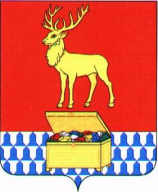 АДМИНИСТРАЦИЯКАЛАРСКОГО МУНИЦИПАЛЬНОГО ОКРУГА ЗАБАЙКАЛЬСКОГО КРАЯПОСТАНОВЛЕНИЕ28 июля  2021 года									№ 443с. ЧараОб утверждении Порядка ограничения, прекращения подачи тепловой энергии при возникновении (угрозе возникновения) аварийных ситуаций в системе теплоснабженияВ соответствии с Федеральным законом от 06 октября 2003 года № 131-ФЗ «Об общих принципах организации местного самоуправления в Российской Федерации», на основании Постановления Правительства Российской Федерации от 08 августа 2012 года № 808 «Об организации теплоснабжения в Российской Федерации и о внесении изменений в некоторые акты Правительства Российской Федерации», руководствуясь статьей 32 Устава Каларского муниципального округа Забайкальского края, администрация Каларского муниципального округа Забайкальского края постановляет:1. Утвердить прилагаемый Порядок ограничения, прекращения подачи тепловой энергии при возникновении (угрозе возникновения) аварийных ситуаций в системе теплоснабжения.2. Теплоснабжающим организациями (АО «Тепловодоканал», МУП «Чарское ЖКХ») предоставить на согласование график аварийного ограничения режимов потребления тепловой энергии до 01 ноября 2021 года.3. Со дня вступления в силу настоящего постановления отменить постановление администрации муниципального района «Каларский район» от 26 октября 2017 года № 433 «Об утверждении Порядка ограничения, прекращения подачи тепловой энергии при возникновении (угрозе возникновения) аварийных ситуаций в системе теплоснабжения».4. Настоящее постановление вступает в силу на следующий день после дня его официального опубликования (обнародования) на официальном сайте Каларского муниципального округа Забайкальского края в информационно-телекоммуникационной сети «Интернет».Глава Каларского муниципального округа Забайкальского края                                                                С.А. КлимовичУТВЕРЖДЕНпостановлением администрации Каларского муниципального округа Забайкальского края от 28.07.2021 г. № 443Порядок ограничения, прекращения подачи тепловой энергии при возникновении (угрозе возникновения) аварийных ситуаций в системе теплоснабжения1. В случае возникновения (угрозы возникновения) аварийных ситуаций в системе теплоснабжения для недопущения длительного и глубокого нарушения температурных и гидравлических режимов систем теплоснабжения, санитарно-гигиенических требований к качеству теплоносителя допускается полное и (или) частичное ограничение режима потребления (далее - аварийное ограничение), в том числе без согласования с потребителем при необходимости принятия неотложных мер. В таком случае аварийное ограничение вводится при условии невозможности предотвращения указанных обстоятельств путем использования резервов тепловой мощности.Аварийные ограничения осуществляются в соответствии с графиками аварийного ограничения, согласованными с администрацией Каларского муниципального округа Забайкальского края.2. Необходимость введения аварийных ограничений может возникнуть в следующих случаях:- понижение температуры наружного воздуха ниже расчетных значений более чем на 10 градусов на срок более 3 суток;- возникновение недостатка топлива на источниках тепловой энергии;- возникновение недостатка тепловой мощности вследствие аварийной остановки или выхода из строя основного теплогенерирующего оборудования источников тепловой энергии, требующего восстановления более 6 часов в отопительный период;- нарушение или угроза нарушения гидравлического режима тепловой сети по причине сокращения расхода подпиточной воды из-за неисправности оборудования в схеме подпитки или химводоочистки, а также прекращение подачи воды на источник тепловой энергии от системы водоснабжения;- нарушение гидравлического режима тепловой сети по причине аварийного прекращения электропитания сетевых и подпиточных насосов на источнике тепловой энергии и подкачивающих насосов на тепловой сети;- повреждения тепловой сети, требующие полного или частичного отключения магистральных и распределительных трубопроводов, по которым отсутствует резервирование.3. Размер ограничиваемой нагрузки потребителей по расходу сетевой воды или пара определяется исходя из конкретных нарушений, происшедших на источниках тепловой энергии или в тепловых сетях, к которым подключены потребители.Размер ограничиваемой нагрузки потребителей устанавливается теплоснабжающей организацией по согласованию с администрацией Каларского муниципального округа Забайкальского края.4. Графики ограничений потребителей должны разрабатываться на 1 год с начала отопительного периода. Перечень потребителей, не подлежащих включению в указанные графики, составляется по согласованию с администрацией Каларского муниципального округа Забайкальского края.Размеры ограничиваемых нагрузок, включенные в график ограничений, вносятся в договор теплоснабжения.Разногласия между теплоснабжающей организацией и потребителем в части размеров и очередности ограничений, включаемых в график, рассматриваются администрацией Каларского муниципального округа Забайкальского края.5. Графики ограничений потребителей в случае угрозы возникновения аварийной ситуации вводятся в действие единой теплоснабжающей организацией по решению органа местного самоуправления администрацией Каларского муниципального округа Забайкальского края.Об ограничениях теплоснабжения, теплоснабжающая организация сообщает потребителям:- при возникновении дефицита тепловой мощности и отсутствии резервов на источниках тепловой энергии - за 10 часов до начала ограничений;- при дефиците топлива - не более чем за 24 часа до начала ограничений.При аварийных ситуациях, требующих принятия безотлагательных мер, осуществляется срочное введение графиков ограничения и отключения с последующим в течение 1 часа оповещением потребителей о причинах и предполагаемой продолжительности отключения.На основе ожидаемых сроков и длительности ограничения потребитель при наличии технической возможности может принять решение о сливе воды из теплопотребляющих установок по согласованию с теплоснабжающей организацией.Теплоснабжающая организация обязана обеспечить оперативный контроль за выполнением потребителями распоряжений о введении графиков и размерах ограничения потребления тепловой энергии.6. Теплоснабжающие и теплосетевые организации обязаны информировать о введенных аварийных ограничениях и прекращении теплоснабжения соответствующие органы местного самоуправления и органы государственного энергетического надзора в течение 1 суток со дня их введения.______________________________